TWENTIETH SUNDAY AFTER PENTECOST                                             October 15, 2023PRELUDE                                     Variations				          Sweelinck (1562-1621)WELCOME & ANNOUNCEMENTSINTROIT                           Let All the World in Every Corner Sing	             Routley (1917-1982)	  CALL TO WORSHIP   Leader: Great is our Lord, and greatly to be praised!People: We praise the great and awesome name of God.Leader: The Lord loves justice and executes righteousness.People: Holy is the Lord.Leader: Let us worship God.MORNING PRAYER  OPENING HYMN 802		The King of Love My Shepherd Is		         Traditional Irish CALL TO CONFESSIONPRAYER OF CONFESSIONGod of Israel, we confess how easily we forget the great things you have done for us. We are impatient when our progress seems too slow. We rebel, complaining about what we do not have, and try to shape our own lives through money, power, success and influence. Forgive us, Lord, this and all our sin.  Empower us to trust in your leadership; help us rejoice and bear witness to all you have done and all you have promised in Jesus Christ our Lord. Amen.    SILENT PRAYERASSURANCE OF PARDON*GLORIA PATRI 581                                                                                                              GreatorexFIRST SCRIPTURE READING                                                                           Psalm 23 p. 435    ANTHEM                             My Shepherd Will Supply My Need	             Traditional American		            	(text can be found in hymn 803)SECOND SCRIPTURE READING                                                          Matthew 22:1-14 p. 803SERMON                                                     The Guest                        Patrick Pettit, Interim Pastor                     *AFFIRMATION OF FAITH	                                                                        Apostles’ Creed   p.35  PRAYERS OF THE PEOPLE & THE LORD’S PRAYER*CLOSING HYMN 187		Savior, Like a Shepherd Lead Us			         Bradbury*CHARGE and BENEDICTION  POSTLUDE                                               Variations				                    Sweelinck *Please stand if able	Hearing devices are available for your convenience.Please be aware that they do not function until after the service begins.  Today’s link is:  https://www.youtube.com/watch?v=ppty5gwYzlQ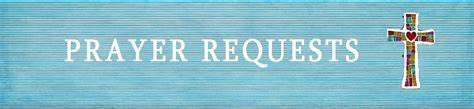 The Legacy: Mary June CookShenandoah Nursing Home: Rubye Schwab, Nancy GarberHome: Dick Huff, Mary Ultee, Mary Ann Maupin, Warner & Linda Sandquist, Cathy CunninghamFriends and Family: Erwin Berry (Joan), Bill Bromley, Jean Custen, Jerry Hughes,Sally McNeel, Bill Metzel (Joyce Tipton), Col. Stuart Roberts (Mark Henderson),Paul Watts, Kathleen Clements, (Colleen Cash), Josh Slonaker, Barb Ostrander (Holly Bennett), Marty Rogers (sister of Cathy Cunningham), Brooks Hoover,Betsy Boswell (Curry)Military: Carson Craig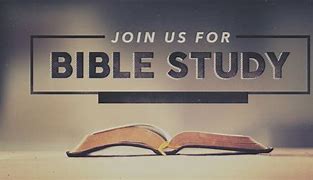 MAKE PLANS TO ATTEND THE BETTER TOGETHER BIBLE STUDIES!This week’s Bible Study is Monday, October 16, at 1:00 at Hermitage Presbyterian ChurchMake plans to attend!  Class is open to all!  Come regularly or when you can!                          FIRST PRESBYTERIAN CHURCH                                WAYNESBORO, VIRGINIA A community-minded congregation living out the love of Christ as we serve one another with humility, gentleness, and patience through God’s grace.October 15, 2023  11:00 AM 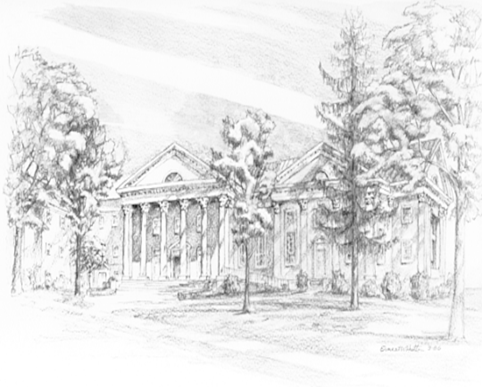 P.O. Box 877249 South Wayne AvenueWaynesboro, Virginia(540) 949-8366Church Website:  www.firstpresway.orgPreschool Website:  www.firstprespre.orgEmail:  church@firstpresway.com